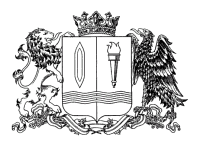 ПОСТАНОВЛЕНИЕГлавы Фурмановского городского поселенияФурмановского муниципального района Ивановской областиот 17 ноября 2022 года                                                                                              № 5г. ФурмановО проведении публичных слушаний по проекту бюджета Фурмановского городского поселения на 2023 год и на плановый период 2024 и 2025 годовВ соответствии со статьей 28 Федерального закона от 06.10.2003 №131-ФЗ «Об общих принципах организации местного самоуправления в Российской Федерации», статьей 18 Устава Фурмановского городского поселения Фурмановского муниципального района Ивановской области, Решением Совета Фурмановского городского поселения от 28 мая 2020 года № 26 «Об утверждении Положения о порядке организации и проведения публичных слушаний, общественных обсуждений в Фурмановском городском поселении»ПОСТАНОВЛЯЮ:1.Провести публичные слушания по проекту бюджета Фурмановского городского поселения на 2023 год и на плановый период 2024 и 2025 годов 05 декабря 2022 года в 11:30 по адресу: 155520, Ивановская область, г. Фурманов, ул. Социалистическая,      д.15, актовый зал. Время начала регистрации участников публичных слушаний - 11:00, время окончания регистрации участников публичных слушаний - 11:25.2.Для ознакомления жителей Фурмановского городского поселения  опубликовать проект бюджета Фурмановского городского поселения на 2023 год и на плановый период 2024 и 2025 годов в официальном источнике опубликования муниципальных правовых актов и иной официальной информации Совета Фурмановского городского поселения «Городской вестник», разместить на официальном сайте администрации Фурмановского муниципального района (www.furmanov.su) в информационно-телекоммуникационной сети «Интернет», а также определить его местонахождение по адресу: 155520, Ивановская область, г. Фурманов, ул. Социалистическая, д.15,        кабинет 34.	3.Установить, что предложения, замечания и рекомендации по проекту бюджета Фурмановского городского поселения на 2023 год и на плановый период 2024 и 2025 годов могут быть направлены в Оргкомитет подготовки и проведения публичных слушаний по проекту бюджета Фурмановского городского поселения на 2023 год и на плановый период 2024 и 2025 годов в письменном и электронном виде в период с          18 ноября 2022 года по 27 ноября 2022 года соответственно по адресам: 155520, Ивановская область, г. Фурманов, ул. Социалистическая, д.15, кабинет 34 и sovetfgp@rambler.ru.4. Утвердить состав Оргкомитета подготовки и проведения публичных слушаний по проекту бюджета Фурмановского городского поселения на 2023 год и на плановый период 2024 и 2025 годов согласно Приложению. 5. Назначить первое заседание Оргкомитета подготовки и проведения публичных слушаний на 18 ноября 2022 года.6. Опубликовать настоящее Постановление в официальном источнике опубликования муниципальных правовых актов и иной официальной информации Совета Фурмановского городского поселения «Городской вестник» и разместить на официальном сайте администрации Фурмановского муниципального района (www.furmanov.su) в информационно-телекоммуникационной сети «Интернет».7. Настоящее Постановление вступает в силу с момента официального опубликования.8. Контроль за исполнением настоящего Постановления возложить на Оргкомитет подготовки и проведения публичных слушаний по проекту бюджета Фурмановского городского поселения на 2023 год и на плановый период 2024 и 2025 годов.ГлаваФурмановского городского поселения                                                        Т.Н. СмирноваПриложение к Постановлению главы Фурмановского городского поселения от 17.11.2022  № 5Состав Оргкомитета подготовки и проведения публичных слушаний по проекту бюджета Фурмановского городского поселения на 20232 год и на плановый период 2024 и 2025 годов.ФИОДолжностьСмирнова Татьяна НиколаевнаГлава Фурмановского городского поселенияГолубева Марина ЕвгеньевнаНачальник финансового управления администрации Фурмановского муниципального районаСаломатина Ирина ЮрьевнаДепутат Совета Фурмановского городского поселения